Lieve Ton,Je zal wel denken wat gaat ze nou toch doen, ze kan niet zingen dus dat wordt het niet, een muziek instrument bespelen kan ze ook niet  anders had ze wel met Joleyn in de Harmonie gespeeld, ja dan  blijft er maar 1 ding over en dat is het ABC. Dus hier komt mijn ABC speciaal voor jouw.A  is van Americanada, hier zijn we al drie keer met veel plezier geweest en de vierde reis staat al op papier voor 2014.B is van onze boot Blue Bird, weet je nog dat we omgekeerd in de sluis lagen en we de sluiswachter de schuld gaven.C is van Camper, ons ultieme vervoersmiddel om het mooie Canada en America te ontdekken.D is van Duikplank, in de Cenote in Mexico sprong je van de 5 meter plank, het duurde een hele tijd voor je boven kwam.E is van Egypte, hier heb je mij ten huwelijk gevraagd, je wou het op het strand doen, maar daar mochten we niet heen vanwege de haaien. F is van F rankrijk, voor het eerst hebben we hier gekampeerd, we kwamen aan en de camping was nog dicht, je zag jezelf al weer terug naar huis rijden . Maar gelukkig waren we welkom en hebben we een heerlijke week gehad.G is van Griekenland, hier ben je je vriendschapsring verloren in zee en ik heb die van mij erachteraan gegooid. Wel zuinig zijn op je trouwring hoor.H is van Hoera, we zijn jarig, cadeau’s kopen hebben we afgeschaft, het zijn bijzondere overnachtingsplekken geworden, storm in de havenkraan, veel regen in de vuurtoren, dit jaar was het een vliegtuig, wat zal het volgend jaar worden?I is van Ierland, stond altijd op ons lijstje om te bezoeken, en volgend jaar gaan we dan met onze vrienden Janneke & Arno naar Dublin. J is van Jacqueline Plooy, ik zal er wel aan moeten wennen, dus je moet me maar een tijdje op deze manier aanspreken.K is van KLM,  door deze blauwe vogel heb je al veel mogen zien van de wereld en straks vliegen we met de KLM naar het mooie Bali.L is van Langlaufen, als ik er aan terugdenk dan denk ik alleen maar aan spierpijn, maar wat hebben we een plezier gehad met de Yfjes in de Harz.M is Miami vice, nee niet de serie maar de cocktail,  door jouw regelmatig genuttigd aan het zwembad in Mexico, hoe laat was het ook al weer 11 uur in de ochtend?N is van New York cheesecake, hopelijk kunnen we het nog eens eten in een restaurant op Fifth Avenue in New York.O is van Ocean Drive, Wat hebben we hier heerlijk gegeten, jij een steak en ik een red snapper, maar oh oh wat was het duur.P is van Pizza, in Las Vegas om half 10 in de avond pizza eten, wat hadden we een honger van al het lopen over de Strip en wat was hij lekker. Q is van Quick step, je hebt niet zoveel aanleg voor dansen, daar zijn we aantal jaar geleden wel achter gekomen tijdens ons dansles avontuur.R is van Reisvirus, we hebben er beiden last van. We zijn nog niet goed en wel thuis van een vakantie of de volgende zit al in ons hoofd. Hopelijk maken we samen nog veel mooie reizen, want het reis verlanglijstje blijft maar groeien.S is van Strandvilla, hier zullen we straks onze huwelijksreis doorbrengen, we hebben er al erg veel zin in en dit wordt onze eerste reis als echtpaar Plooy.T is van Turkije, je wou hier een mooie leren tas kopen, jammer dat die turk je heeft afgezet, waardoor we de volgende dag weer terug moesten.U is van Uitjes op de nieuwe haring, donderdags naar de markt met Maryse en dan naar de viskraam, Maryse kibbeling op een vorkje en jij neemt haring met ui het liefst meer dan 1.V is van Vuurtje stoken, je hebt het geleerd bij de padvinderij en dat is erg makkelijk, want dan kan je vrouw lekker marshmallows roosteren. W is van Watervliegtuig, samen hebben we dit mogen ervaren in Canada, het was weer een hoogte puntje van onze reis.X is van xxx-jes, er zijn er veel gegeven door mij voor jouw onder een kaartje.Y is van Y zonder puntjes, vroeger was Plooy met puntjes, maar je vader vond zonder puntjes chiquer dus hij verwijderde de puntjes. Z is van Zingen in Amsterdam, uit volle borst meezingen met Tulpen uit Amsterdam en Dokter Bernhard, wat hadden we een plezier. Volgende keer luisteren we alleen niet meer naar Engel, want die laat je zo op het verkeerde station uitstappen, gevolg 1,5 uur wachten op een koud station. Engel nogmaals bedankt.Het zijn een aantal dingen die we samen of met vrienden hebben meegemaakt, daarom geef ik je dit cadeau als aandenken aan de periode die we al samen hebben mogen beleven. Dikke kus van Je vrouw Jacqueline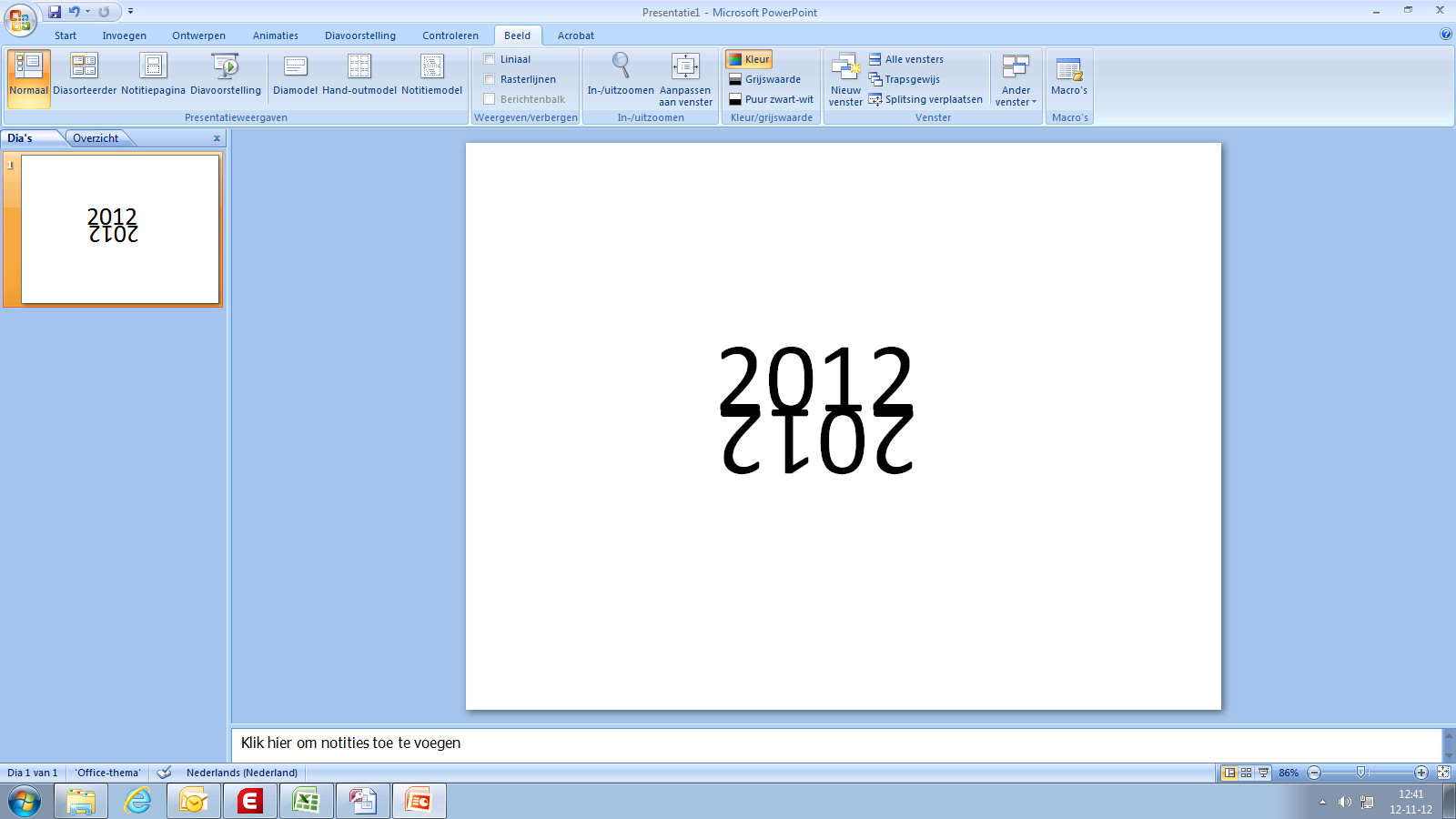 